ARTICULO 11NUMERAL 1MES DE NOVIEMBRE       2020DISPONIBILIDADPRESUPUESTARIA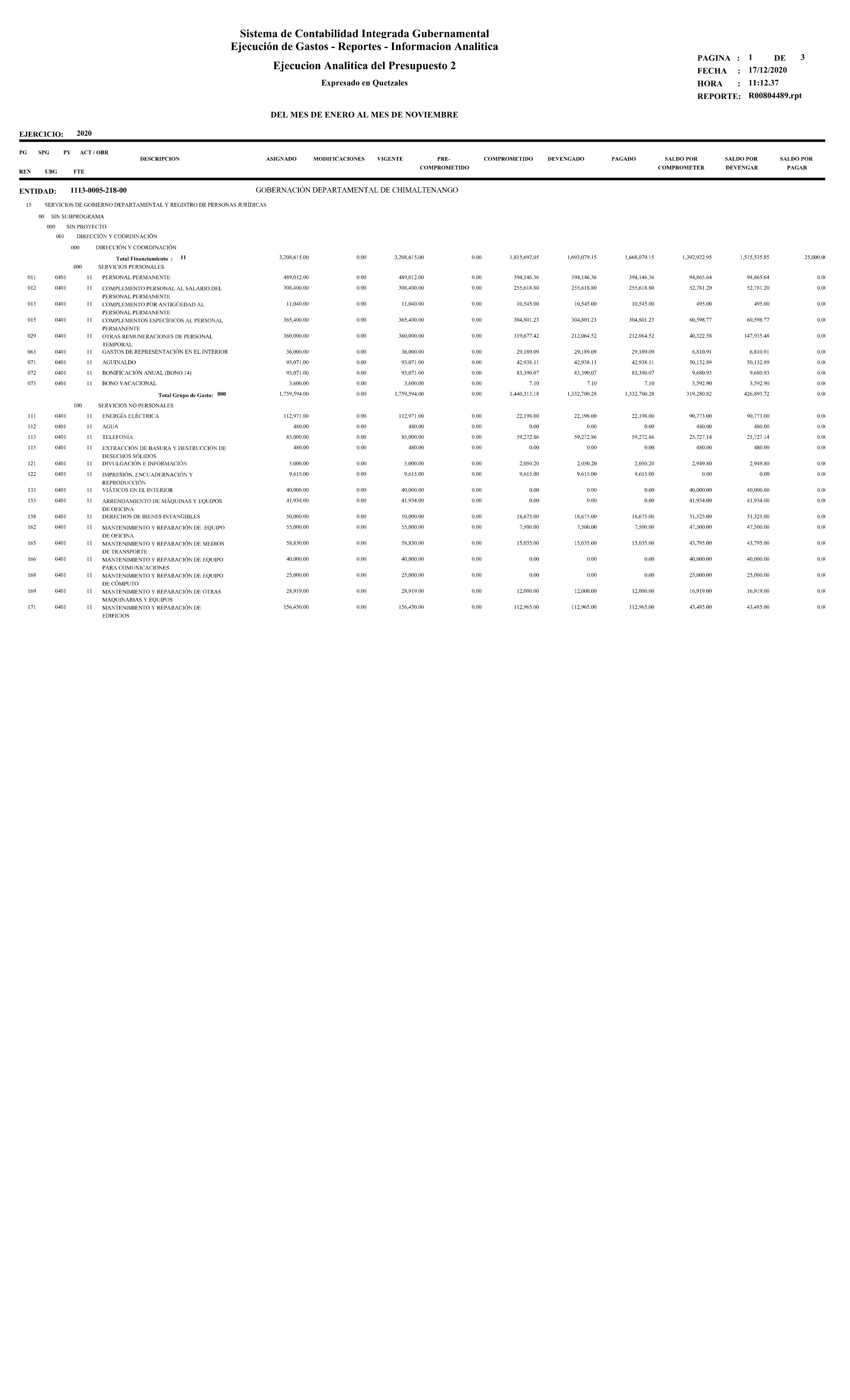 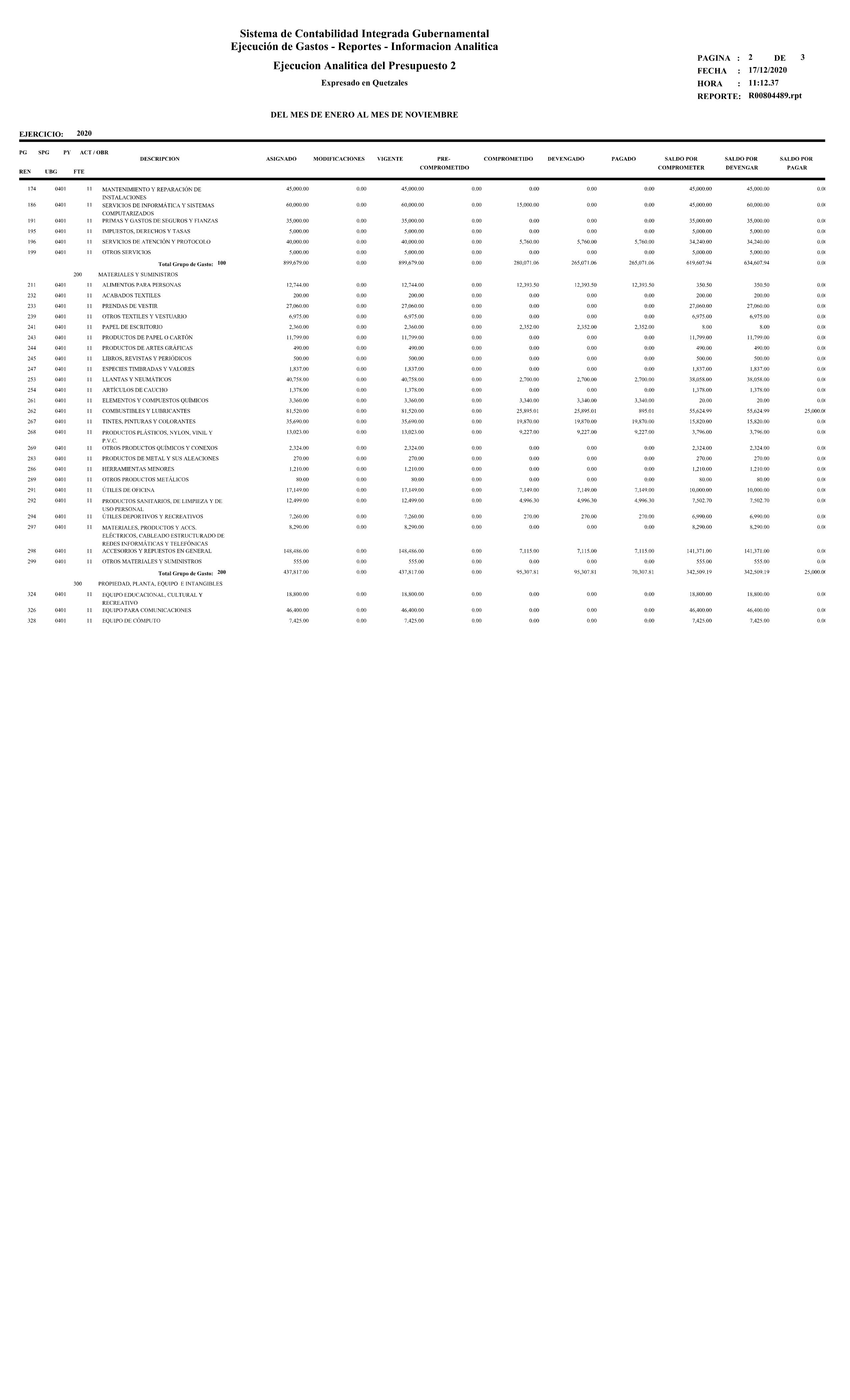 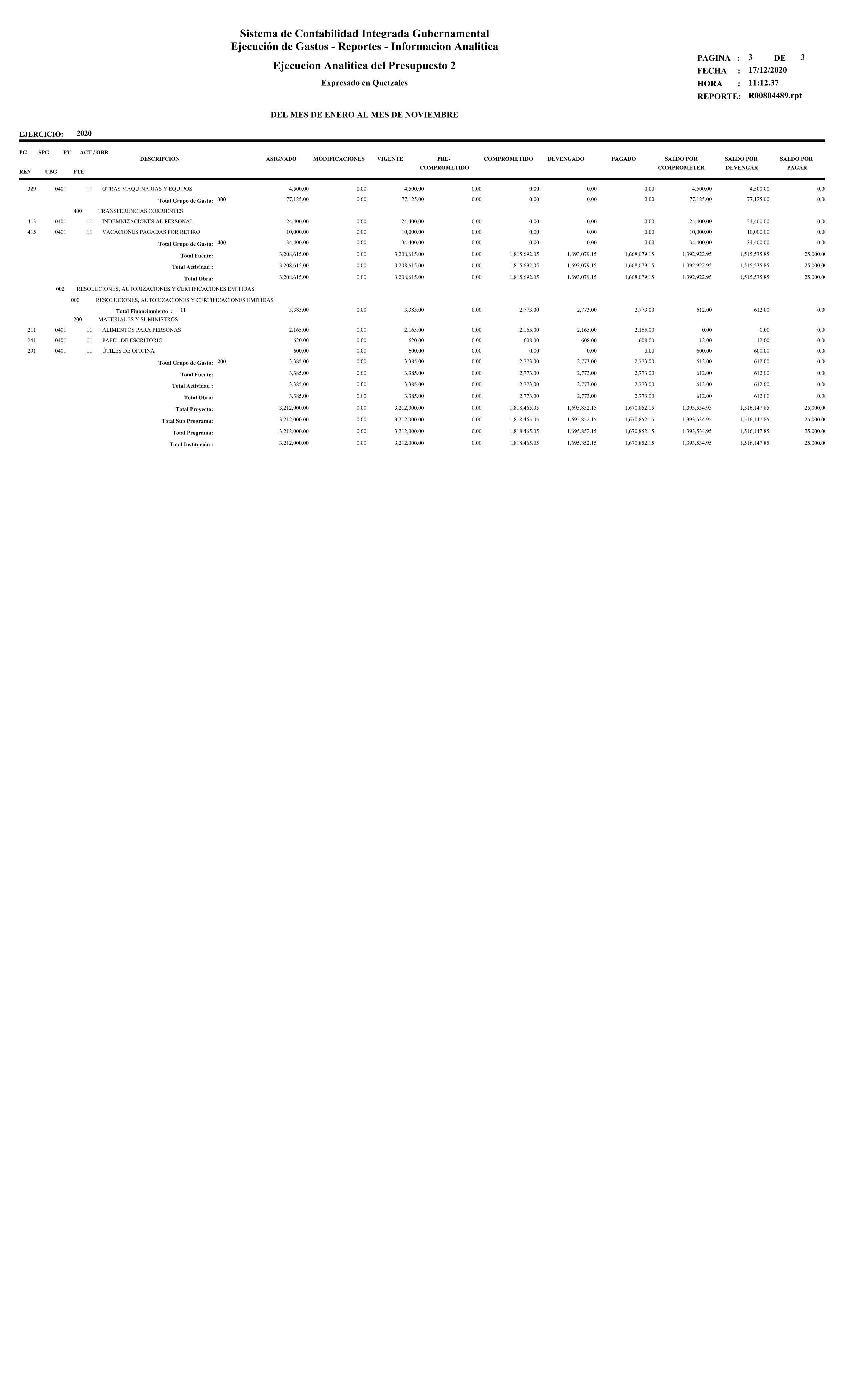 